 SLOVENŠČINA, TOREK, 31. MAREC 2020DEŽEVEN DAN – PRIPOVED OB SLIČICAH, SDZ2, STRAN 32DANES BOŠ OB SLIČICAH NA STRANI 32 PRIPOVEDOVAL/A ZGODBO. A NAJPREJ SI SLIČICE DOBRO OGLEJ IN STARŠI TI NAJ PREBEREJO SPODNJA VPRAŠANJA, KI TI LAHKO POMAGAJO DA BOŠ ČIM BOLJŠE POVEDAL/A ZGODBO.1. Sličica: Kateri letni čas je? Kdo je prišel na hišni prag? Kaj si je ogledoval dedek? Zakaj si je ogledoval nebo? 2. Sličica: Kam je odšel dedek? Kaj je vzel s seboj? Zakaj je na sprehod vzel dežnik? 3. Sličica: Kako se je spremenilo vreme? Kaj je naredil dedek? Zakaj je odprl dežnik?4. Sličica: Kaj se je zgodilo, ko je zapihal veter? Kakšen je bil dedkov obraz? 5. Sličica: Kaj je dedku odpihnil veter z glave? Kakšen je bil dedkov obraz?6. Sličica: Kdo je bil v dedkovi bližini? Kaj je Jan prinesel dedku? Kakšna sta bila dedek in Jan? Kaj je rekel Jan dedku? Kaj je rekel dedek Janu? Predvidevajte, kako se je zaključil dedkov in Janov sprehod.STARŠI TE LAHKO TUDI POSNAMEJO IN MI POSNETEK TVOJE ZGODBE POŠLJEJO. ČE ŽELIŠ, PA LAHKO POSKUSIŠ ZGODBO TUDI ZAPISATI. ZA VSAKO SLIČICO UPORABI VSAJ ENO POVED. POTEM MI SLIKO POŠLJI.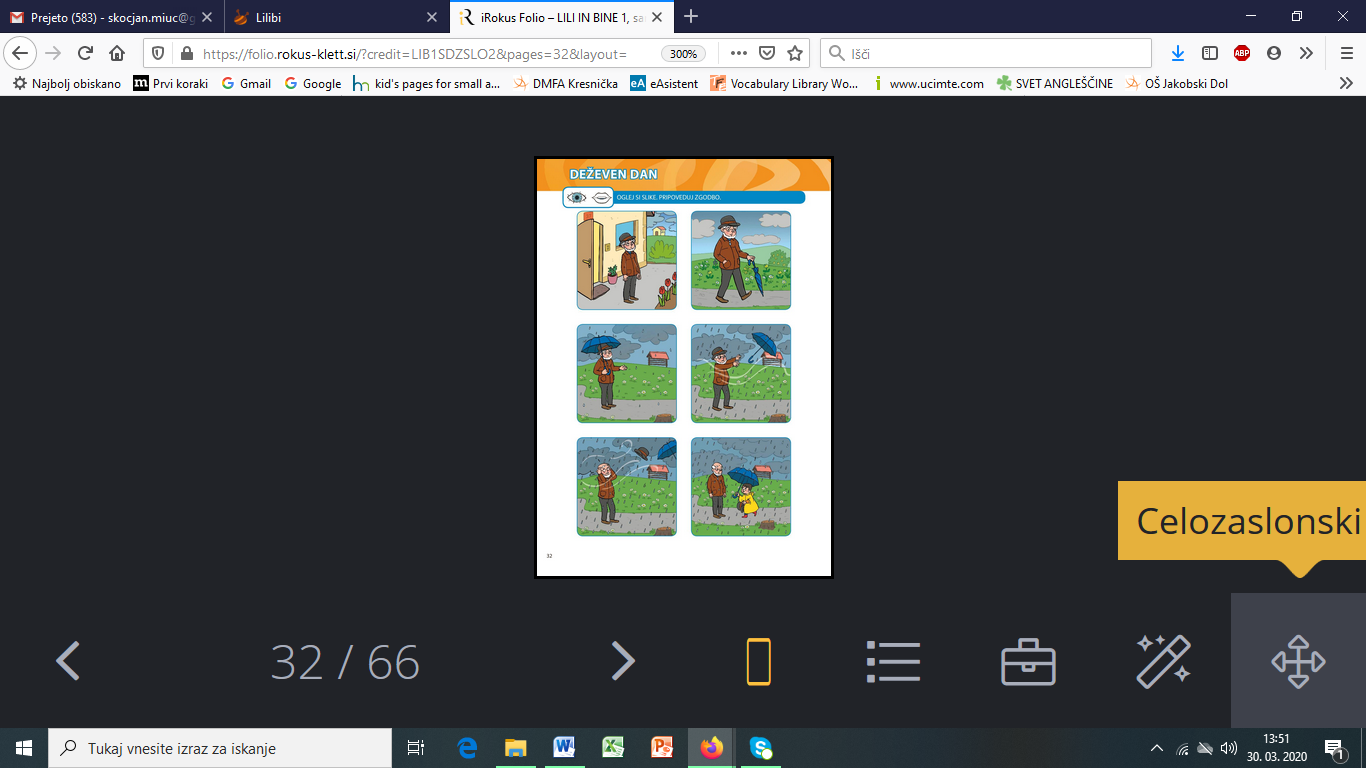 